PERANCANGAN KAMPANYE SOSIALMENGATASI INSOMNIA DIKOTA BANDUNGDiajukan untuk memenuhi syarat dalam memperoleh gelar Sarjana Desain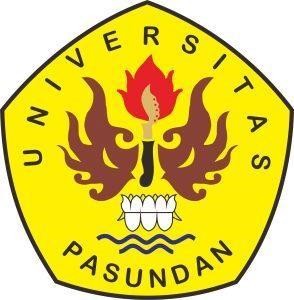 FAKULTAS ILMU SENI DAN SASTRADESAIN KOMUNIKASI VISUALUNIVERSITAS PASUNDANBANDUNGJULI  2022